Сложение и вычитание в пределах 10    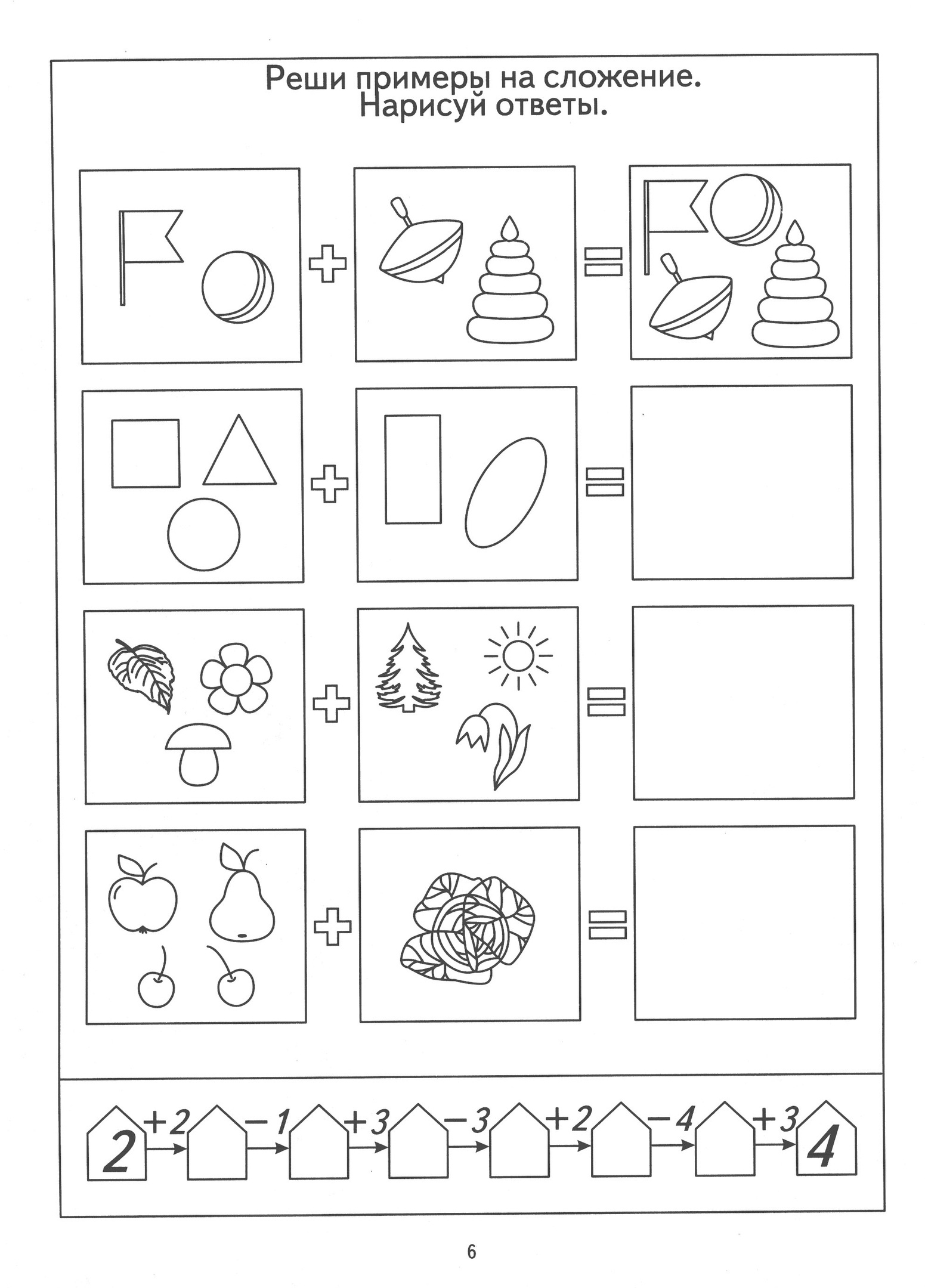 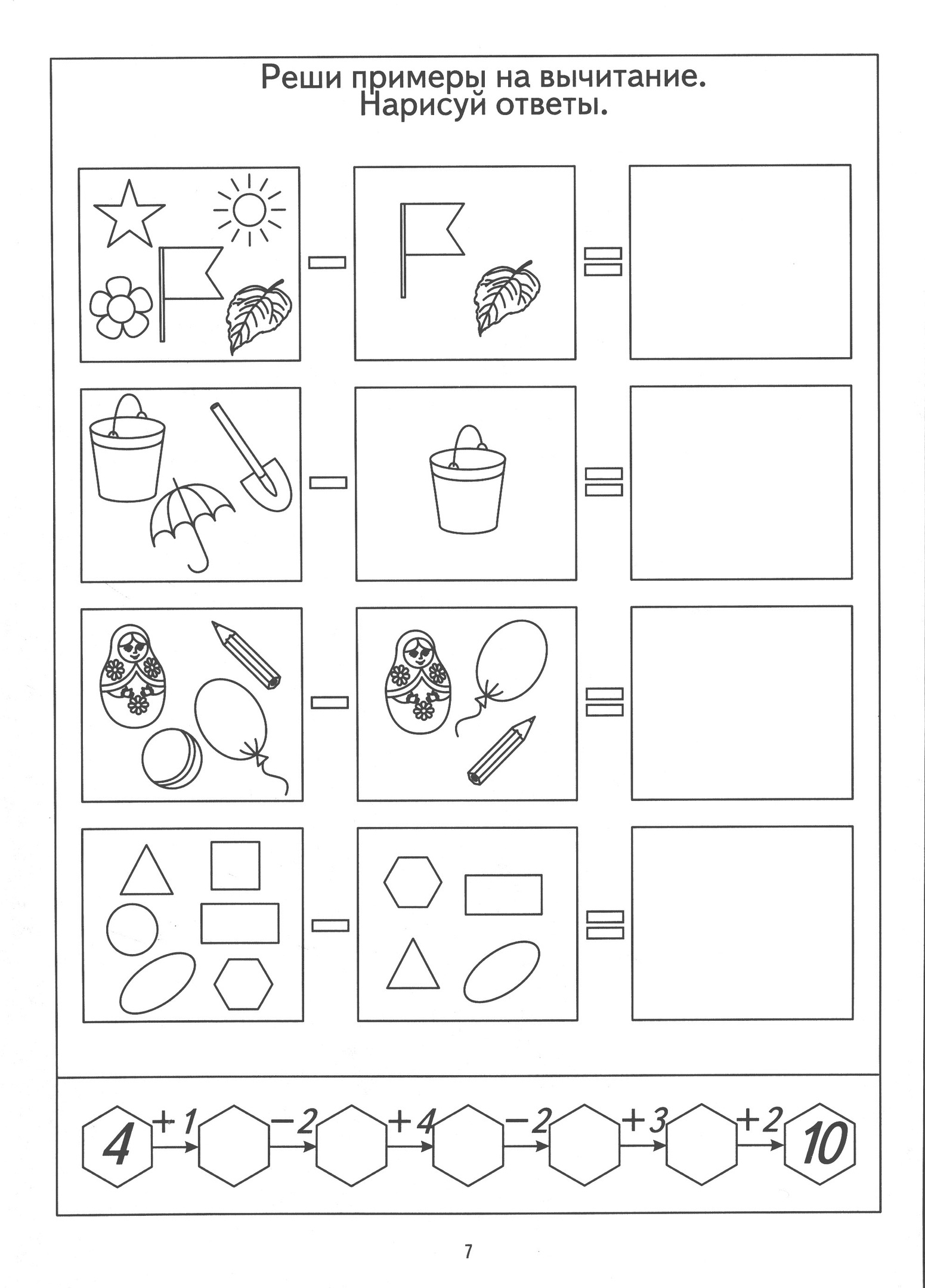 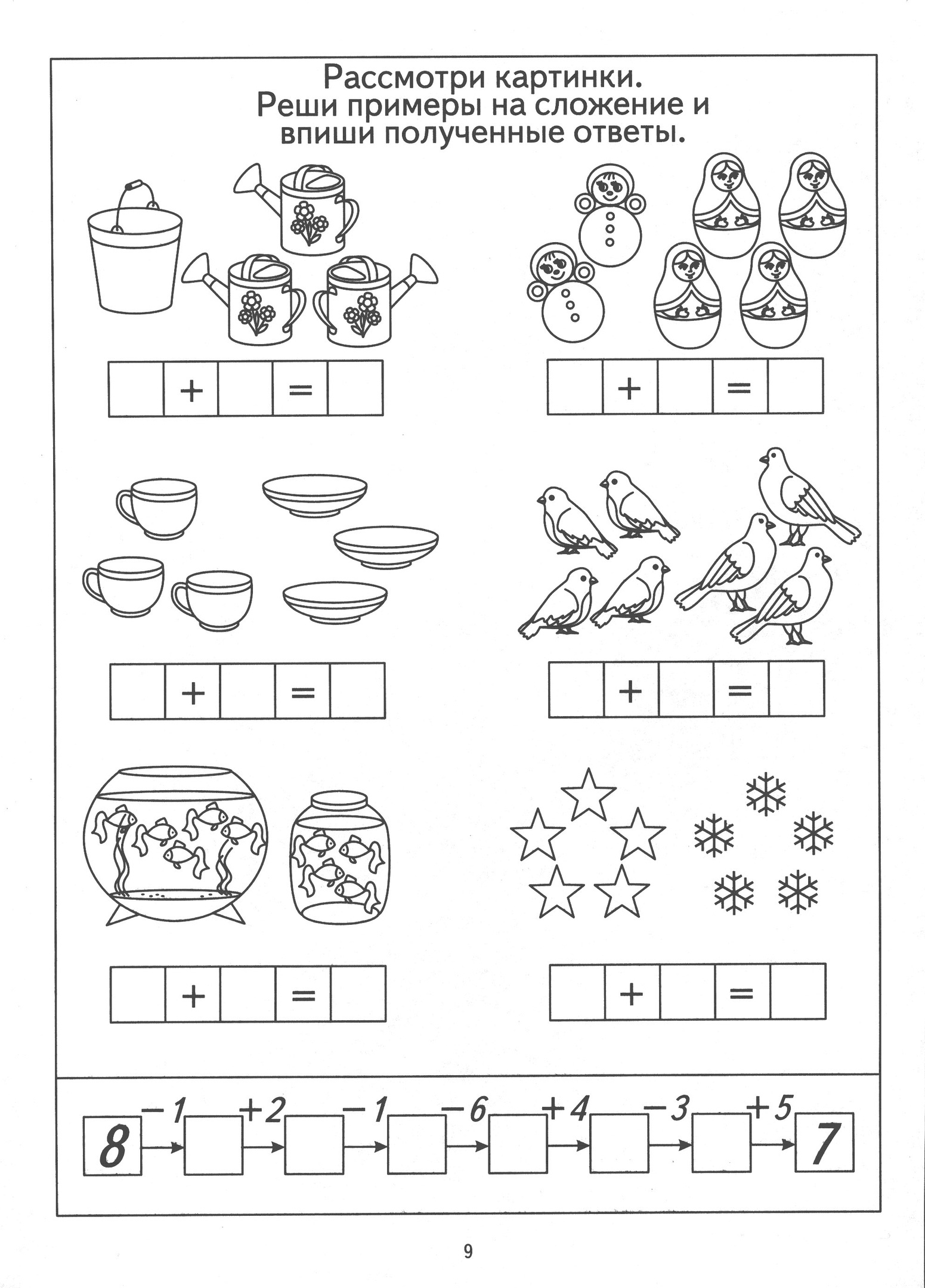 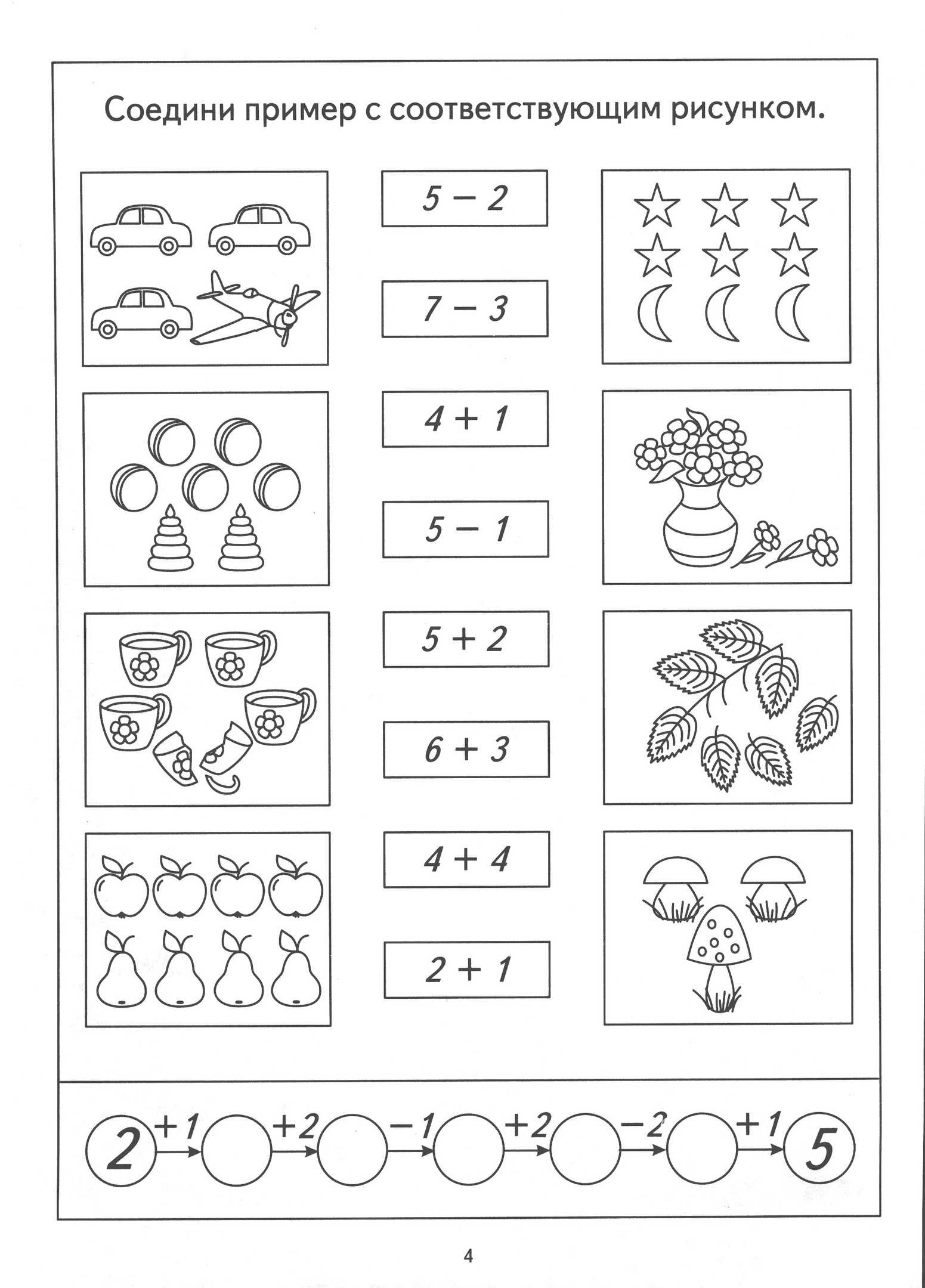 